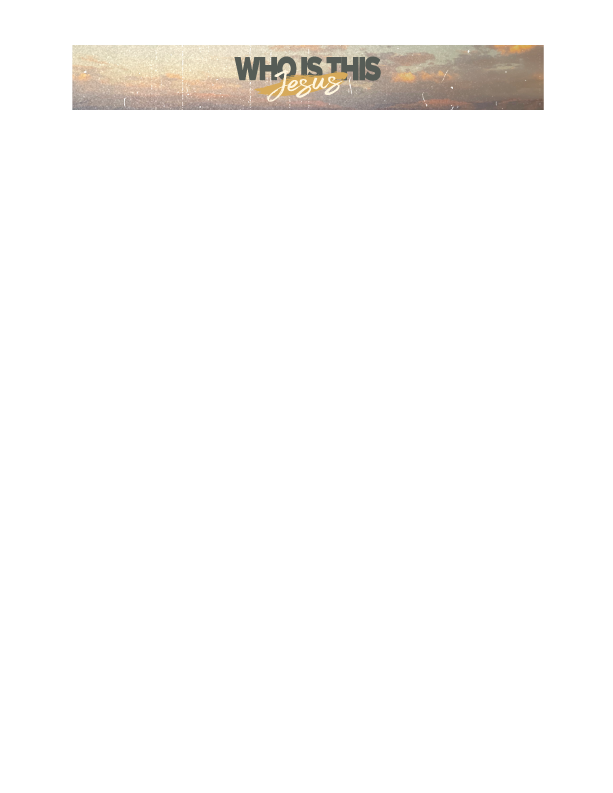 The Path to Jesus	May 7, 2023Matthew 16:13-20, 17:1-8, Luke 19:1-10	Community Group Discussion QuestionsICEBREAKER (5-10 Minutes) – share your name and answer one the following questions:What is one of your favorite cities? What do you like about it?What is your preferred vacation spot: a big city, a mountain, a beach, or somewhere else?OPENING THE DISCUSSION (5-10 Minutes) – Have someone recap the message in about a minute or two and then ask the following questions:What was your biggest takeaway from this week’s video and message?DIGGING DEEPER (10 Minutes) – ask everyone to follow along in their Bible or Bible app. You might consider looking up these passages online and sharing your screen to review them together. Read Matthew 16:13-20.What stands out to you from Jesus’ interaction with His disciples?Jesus asked, “Who do people say I am?” In our world today, who do people say Jesus is?Jesus asked His disciples, “Who do you say I am?” How would you personally answer that question? What doubts or questions do you have about who Jesus is?How should this passage shape the mission of the church?Read Matthew 17:1-8.How might this experience have changed the disciples view of Jesus?What has happened in your life that has changed your view of Jesus?Read Luke 19:1-10.What does this story teach us about Jesus?How can the church become a place that sinners feel welcomed and find hope?APPLYING IT (10-20 Minutes) Who do you need to talk with about Jesus? What is one step you can take this week to do that?What will it look like for you to apply this message in your life?